台北市私立再興中學101學年度菸害防治演講2013.06.1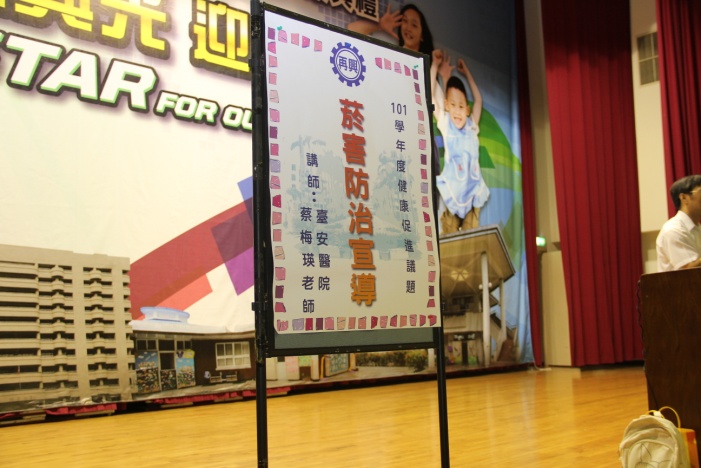 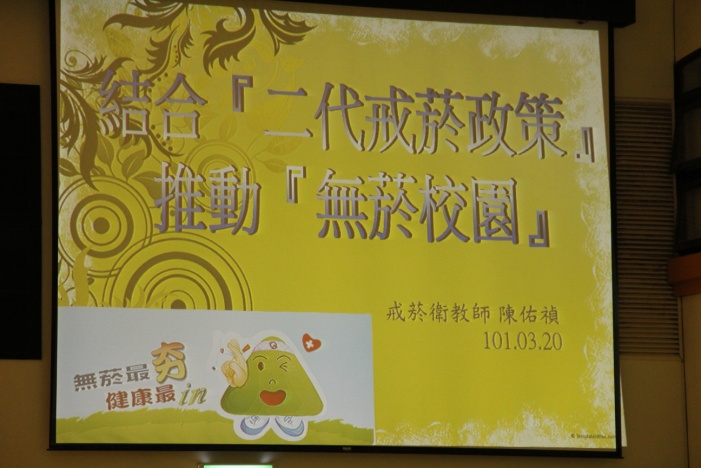 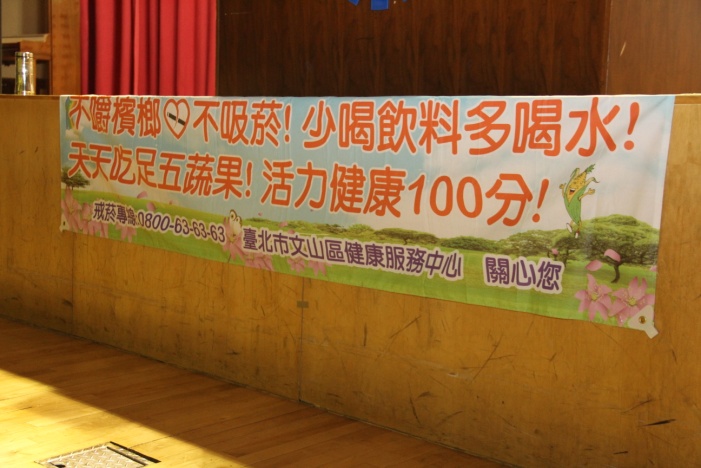 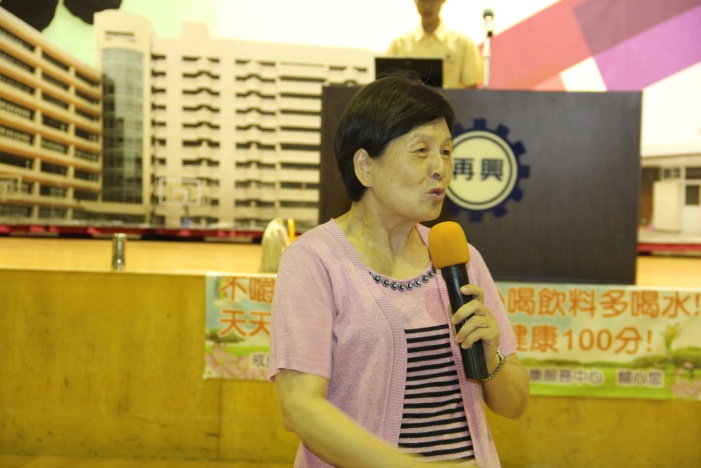 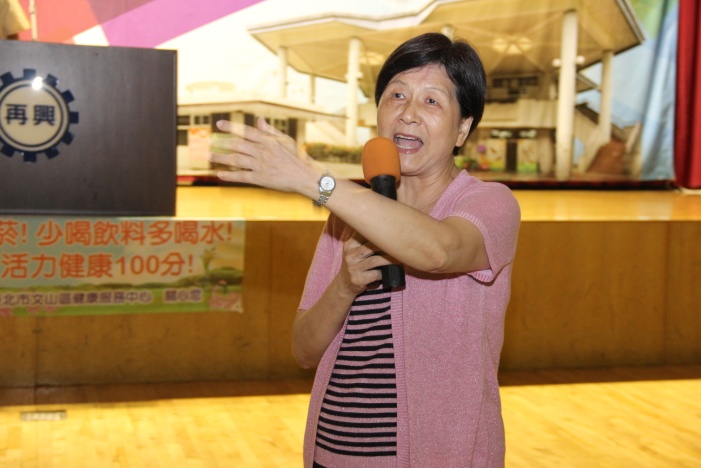 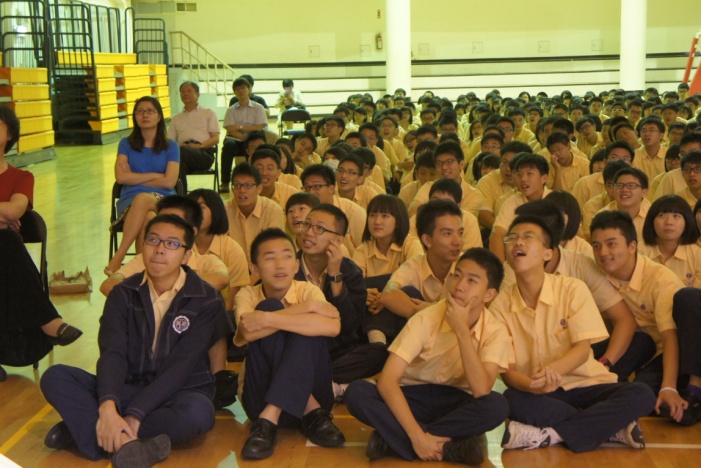 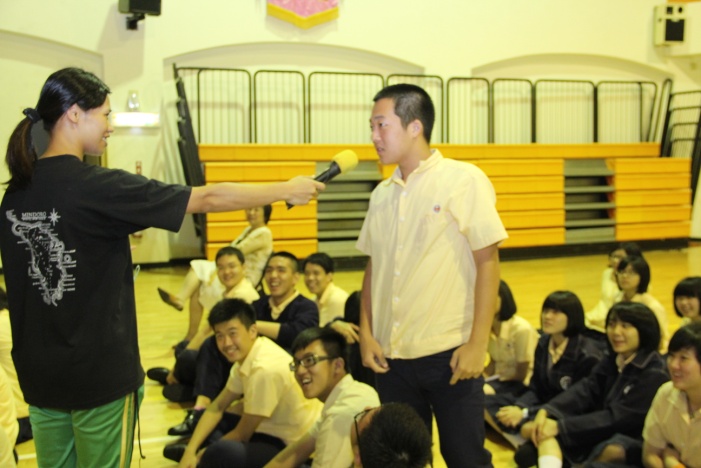 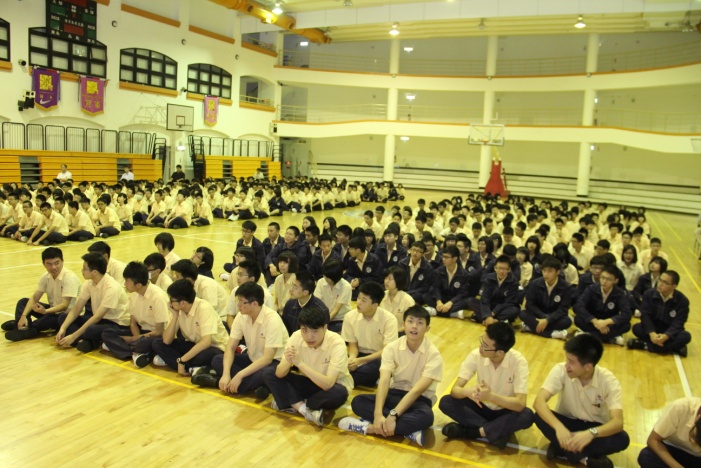 